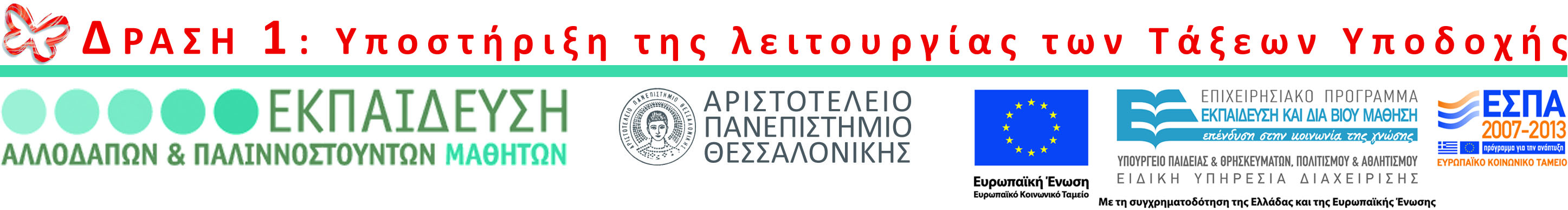 Για την εφαρμογή των δραστηριοτήτων του παρόντος φύλλου εργασίας ακολουθήστε τον παρακάτω  σύνδεσμο στο YouTube, όπου θα βρείτε εικονοποιημένο σε βίντεο το μύθο του Δαίδαλου και του Ίκαρου:http://www.youtube.com/watch?v=n1OFt5xUNU8Άσκηση 1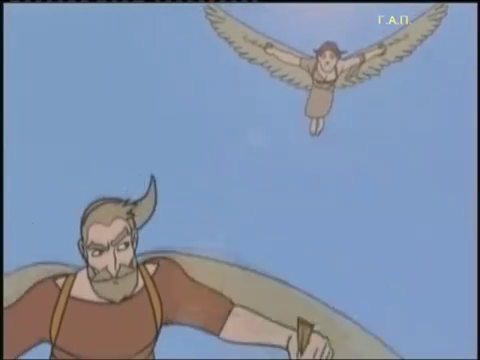 Ακούστε τον μύθο του Δαίδαλου και του Ίκαρου και βάλτε τις εικόνες  στη σειρά. 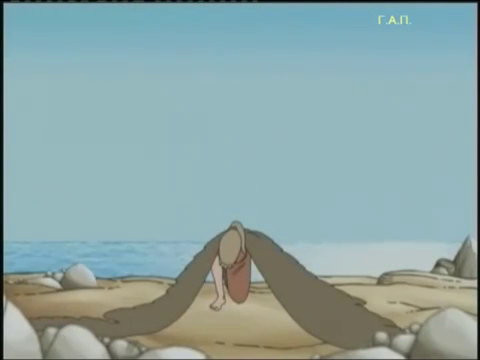 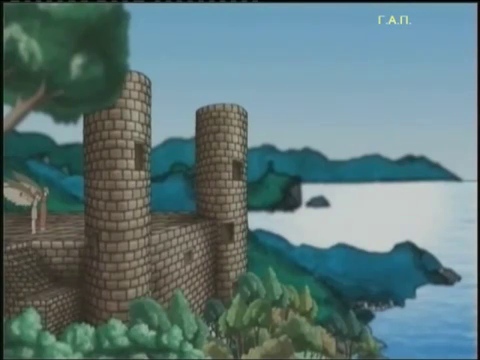 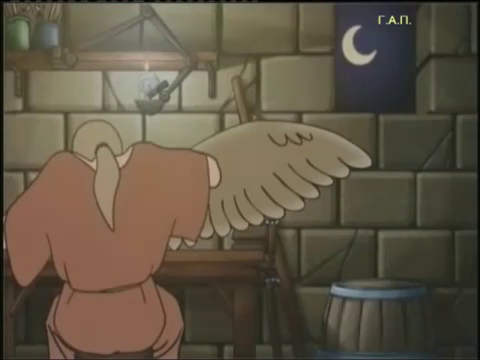 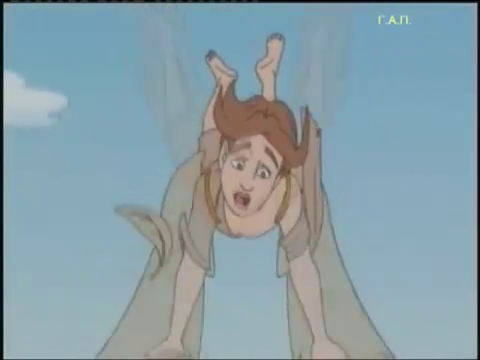 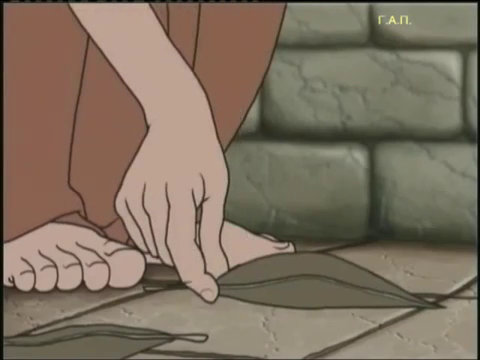 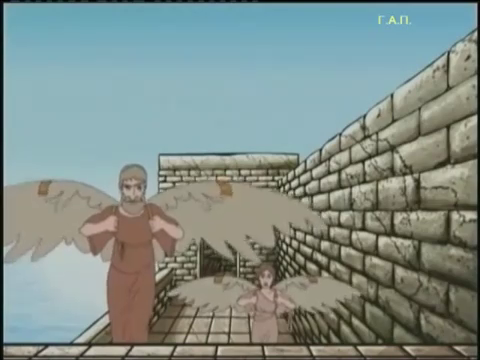 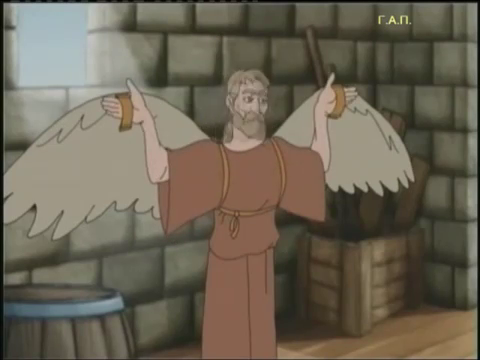 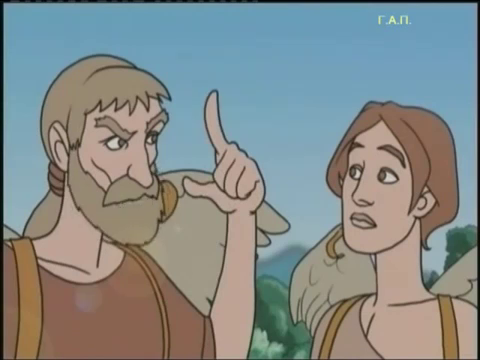 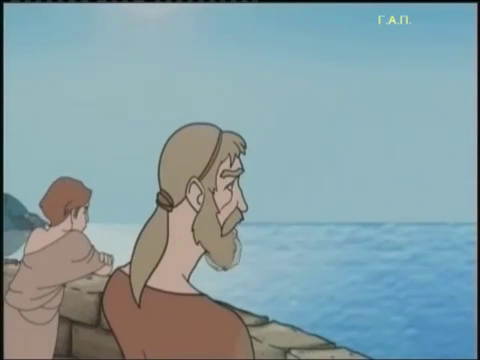 Άσκηση 2Συμπληρώστε τα κενά, επιλέγοντας το σωστό. 1. Ο Δαίδαλος ήταν ένας ____________________ στην Αρχαία Ελλάδα.α. ζωγράφος		β. αρχιτέκτονας		γ. έμπορος2. Ο βασιλιάς φυλάκισε τον Δαίδαλο και τον Ίκαρο σε ____________________ . α. ένα δωμάτιο	β. μια υπόγεια φυλακή	γ. έναν πύργο3. Ο Δαίδαλος μάζεψε μαζί με τον Ίκαρο πούπουλα ____________________. α. αετών		β. γερακιών 			γ. περιστεριών  4. Χρησιμοποίησε ____________________ και πούπουλα για να φτιάξει φτερά. α. πηλό  		β. κερί 				γ. κόλλα5. Ο Δαίδαλος είπε στον Ίκαρο πως η πτήση πολύ κοντά ____________________  θα έκανε κάνε κακό στα φτερά.α. στον ήλιο		β. στη θάλασσα 		γ. στη στεριά6. Ο Ίκαρος ξέχασε ____________________ του πατέρα του και πέταξε ψηλά. α. τις συμβουλές	β. τις παροτρύνσεις		γ. τις προειδοποιήσεις7. Ο Δαίδαλος πίστεψε ότι οι θεοί τον τιμώρησαν, γιατί έδωσε στους ανθρώπους την ικανότητα ____________________. α. να δραπετεύουν 		β. να πετάνε		γ. να φτιάχνουν φτερά Άσκηση 3Βάλτε στο σωστό τσουβαλάκι τα ρήματα της άσκησης 2 που είναι με μαύρα γράμματα.  Διαβάζω το κείμενο και συμπληρώνω τα κενά με το ρήμα της παρένθεσης στο σωστό τύπο του Αορίστου.O Δαίδαλος ___ήταν___ (είμαι) ένας σπουδαίος αρχιτέκτονας και γλύπτης που ______________ (ζω) στην Αθήνα. Ήταν ο πρώτος που ______________ (φτιάχνω) αγάλματα με ανοιχτά μάτια και με το σώμα τους σε διάφορες στάσεις. Τα αγάλματα του Δαίδαλου ______________ (έχω) φυσική ομορφιά και έμοιαζαν αληθινά. 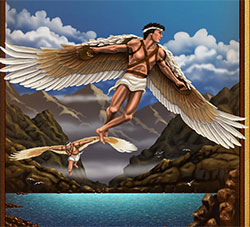 Η φήμη του Δαίδαλου  ______________ (φτάνω) ως την Κρήτη, όπου βασιλιάς εκεί ήταν ο Μίνωας. Ο βασιλιάς της Κρήτης ______________ (καλώ) τον ονομαστό Αθηναίο να κατασκευάσει ένα οικοδόμημα, τέτοιο που να μην υπάρχει άλλο παρόμοιο. Ο Δαίδαλος ______________ (πηγαίνω) στην Κρήτη και ______________ (κατασκευάζω) ένα πολύπλοκο κτίριο, τον λαβύρινθο. Ήταν τεράστιο και λαμπρό ανάκτορο με πολλά διαμερίσματα, αίθουσες, αυλές και αποθήκες. Όμως, ο βασιλιάς Μίνωας φοβήθηκε μήπως φύγει ο Δαίδαλος, πάει αλλού και φτιάξει ένα παρόμοιο ανάκτορο. Γι' αυτό τον ______________ (κλείνω) μαζί με τον γιο του Ίκαρο μέσα στο παλάτι και δεν τους άφηνε να φύγουν. Ο εφευρετικός Δαίδαλος ______________ (αρχίζω) να σκέφτεται με ποιον τρόπο θα έφευγαν από το νησί. Κάποια μέρα ______________ (ζητάω) να του δώσουν κερί για να φτιάξει τάχα ένα ωραίο έργο. Με το κερί αυτό και με πούπουλα ______________ (κάνω)  φτερά. Τα φτερά αυτά ο Δαίδαλος και ο Ίκαρος τα ______________ (κολλάω) στους ώμους τους και ______________ (πετάω) μακριά από τη φυλακή τους. Πριν την πτήση, ο Δαίδαλος ______________ (δίνω) οδηγίες στον νεαρό γιο του Ίκαρο, για το πώς να πετάει. Τον ______________ (προειδοποιώ) να μην ανέβει ψηλά, γιατί θα έλιωναν τα κέρινα φτερά από τη ζέστη του ήλιου. Ο Ίκαρος όμως δεν ______________ (ακούω) τον πατέρα του, ______________ (ανεβαίνω) ψηλά, ______________ (λιώνω) τα φτερά κι έτσι ο Ίκαρος ______________ (πέφτω) και πνίγηκε στη θάλασσα κοντά σε ένα νησί. Από τότε οι άνθρωποι ______________ (ονομάζω) τη θάλασσα που πνίγηκε ο Ίκαρος Ικάριο πέλαγος και το νησί όπου τον ______________ (θάβω) Ικαρία. Κατά τη διδασκαλία του τύπου αυτού λαμβάνουμε υπόψη τρία βασικά στοιχεία:τις καταλήξεις (-α, -ες, -ε, -αμε, -ατε, -αν), τις μορφοφωνολικές μεταβολές που προκύπτουν κατά το σχηματισμό του συνοπτικού τύπου (ανώμαλος αόριστος, ομαλός αόριστος: -σα / -ξα / -ψα),τη μετατόπιση του τόνου στην τρίτη συλλαβή.  Σχηματισμός του Αορίστου με βάση κλίμακα ομαλότητας1α. Απολύτως ανώμαλος αόριστος είναι μη προβλέψιμος ο σχηματισμός του συνοπτικού τύπου από το μη συνοπτικόδεν ακολουθείται ο βασικός κανόνας της μετατόπισης του τόνου (τονισμός στη δεύτερη συλλαβή από το τέλος)π.χ.: βλέπω  είδα1β. Μερικώς ανώμαλος αόριστοςείναι μη προβλέψιμος ο σχηματισμός του συνοπτικού τύπου από το μη συνοπτικόακολουθείται ο βασικός κανόνας της μετατόπισης του τόνου (τόνος στην τρίτη συλλαβή από τέλος)π.χ.: φεύγω  έφυγα2. Ομαλός αόριστοςείναι προβλέψιμος ο σχηματισμός του συνοπτικού από το μη συνοπτικόακολουθείται ο βασικός κανόνας της μετατόπισης του τόνου  λύνω  έ-λυσ-ατραγουδώ  τραγούδ-ησαΠίνακες σχηματισμού2. Ομαλός ΑόριστοςΡήματα τύπου Ασε -ωΡήματα σε -αίνωΣύμφωνα με τα κριτήρια ομαλότητας τα περισσότερα εντάσσονται στα 1β, αν και διέπονται από κάποια σχετική κανονικότητα. παχαίνω         πάχυναλεπταίνω         λέπτυνα ομορφαίνω   ομόρφυναζεσταίνω   ζέσταναπεθαίνω    πέθανααρρωσταίνω  αρρώστησαχορταίνω       χόρτασαΡήματα σε -εύω Ορισμένα σχηματίζουν τον παρελθοντικό συνοπτικό τύπο σε -ευσα. Π.χ.:εκπαιδεύω        εκπαίδευσααπογοητεύω    απογοήτευσα   Ρήματα ομάδας Β1 & Β2 σε -άω/ώ και σε -ώΡήματα τύπου Β1 και Β2 με διαφορετικό σχηματισμόΡήματα ομάδας Α(-ω)α γο ρά ζω    α γό ρα σα     /      α γο ρά σα με        2    1             3    2   1                      3    2   1              χά νω        έ χα σα        /            χά σα με         2   1             3  2   1                        3   2   1Ρήματα ομάδας Β1 & Β2(-άω και ώ)α γα πώ    α γά πη σα     /    α γα πή σα με            1             3    2   1                     3    2   1ο δη γώ    ο δή γη σα  /        ο δη γή  σα  με              1              3   2   1                     3    2    1Ανώμαλος Αόριστος1α. Απολύτως Ανώμαλος Αόριστος 1β. Μερικώς ανώμαλοι τύποι-νω-θω                        -σα φωνήεν + ω-ζω            -σαΑλλά και πολλά σε -ξα         -χνω-χω         -γω-κω              -εύω-αύω-φω-βω-πω-πτωπ.χ.: χάνω     έχασανιώθω   ένιωσαακούω  άκουσαπ.χ.:κερδίζω  κέρδισαδιαβάζω  διάβασαΑλλά:στηρίζω  στήριξααλλάζω  άλλαξαπ.χ.:ψάχνω  έψαξατρέχω   έτρεξαανοίγω  άνοιξαπλέκω   έπλεξαπ.χ.:δουλεύω  δούλεψαπαύω       έπαψαγράφω    έγραψαβάφω      έβαψαλείπω    έλειψακαλύπτω  κάλυψαΒ1 (–άω)Β1 (–άω)Β2 (–ώ)Β2 (–ώ)-ησα-ησα-ησα-ησαμιλάω/ώ  απαντάω/ώ  χτυπάω/ώ βοηθάω/ώ ξυπνάω/ώ μίλησααπάντησαχτύπησαβοήθησαξύπνησααργώ προσπαθώ μισώ κυκλοφορώ ζω  άργησαπροσπάθησαμίσησακυκλοφόρησαέζησα-εσα-εσα-ασα-ασα-ηξα-ηξα-αξα-αξαμπορώ  μπόρεσαγελάω γέλασαπηδάω πήδηξαπετώ πέταξαέτσι και τα:πονάω, φοράω, χωράω, καλώ, αποτελώ παρακαλώ, συγχωρώ, εκτελώ, αφαιρώ, διαιρώέτσι και τα:πονάω, φοράω, χωράω, καλώ, αποτελώ παρακαλώ, συγχωρώ, εκτελώ, αφαιρώ, διαιρώέτσι και τα:χαλάω, διψάω, πεινάω, κρεμάωπερνάω  (πέρασα)ξεχνάω   (ξέχασα)γερνάω   (γέρασα)κερνάω   (κέρασα)έτσι και τα:χαλάω, διψάω, πεινάω, κρεμάωπερνάω  (πέρασα)ξεχνάω   (ξέχασα)γερνάω   (γέρασα)κερνάω   (κέρασα)έτσι και τα:τραβάω, φυσάω, βουτάω, ορμάω, βαστάωέτσι και τα:τραβάω, φυσάω, βουτάω, ορμάω, βαστάωέτσι και τα:     κοιτάω, φυλάωέτσι και τα:     κοιτάω, φυλάω